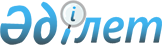 Түпқараған аудандық мәслихатының 2014 жылғы 24 желтоқсандағы № 27/189 "2015-2017 жылдарға арналған аудандық бюджет туралы" шешіміне өзгерістер енгізу туралыМаңғыстау облысы Түпқараған аудандық мәслихатының 2015 жылғы 29 қазандағы № 34/230 шешімі. Маңғыстау облысы Әділет департаментінде 2015 жылғы 13 қарашада № 2863 болып тіркелді      РҚАО-ның ескертпесі.

      Құжаттың мәтінінде түпнұсқаның пунктуациясы мен орфографиясы сақталған.

      Қазақстан Республикасының 2008 жылғы 4 желтоқсандағы Бюджет  кодексіне,  "Қазақстан Республикасындағы жергілікті мемлекеттік басқару және өзін–өзі басқару туралы" 2001 жылғы 23 қаңтардағы,  "Қазақстан Республикасының әкімшілік – аумақтық құрылысы туралы" 1993 жылғы 8 желтоқсандағы Заңдарына және "2015–2017 жылдарға арналған облыстық бюджет туралы" облыстық мәслихаттың 2014 жылғы 11 желтоқсандағы № 21/304 шешіміне өзгерістер енгізу туралы" 2015 жылғы 23 қазандағы  № 28/422 Маңғыстау облыстық мәслихатының шешіміне (нормативтік құқықтық актілерді мемлекеттік тіркеу Тізілімінде № 2849 болып тіркелген) сәйкес, Түпқараған аудандық мәслихаты ШЕШІМ ҚАБЫЛДАДЫ:

      1. Түпқараған аудандық мәслихатының 2014 жылғы 24 желтоқсандағы  № 27/189 "2015–2017 жылдарға арналған аудандық бюджет туралы" шешіміне (нормативтік құқықтық актілерді мемлекеттік тіркеу Тізілімінде № 2573 болып тіркелген, 2015 жылғы 15 қаңтарда "Әділет" ақпараттық–құқықтық жүйесінде жарияланған) келесідей өзгерістер енгізілсін:

      көрсетілген шешімнің  1 тармағы жаңа редакцияда жазылсын:

      "1. 2015 - 2017 жылға арналған аудандық бюджет қосымшаларға сәйкес, соның ішінде 2015 жылға келесідей көлемдерде бекітілсін:

      1) кірістер - 6 007 695,3 мың теңге, оның ішінде:

      салықтық түсімдер - 3 818 361,0 мың теңге;

      салықтық емес түсімдер - 8 929,8 мың теңге;

      негізгі капиталды сатудан түсетін түсімдер - 92 740,0 мың теңге;

      трансферттердің түсімдері - 2 087 664,5 мың теңге;

      2) шығындар - 6 240 945,4 мың теңге;

      3) таза бюджеттік кредиттеу - 16 626,0 мың теңге, оның ішінде:

      бюджеттік кредиттер - 20 616,0 мың теңге;

      бюджеттік кредиттерді өтеу - 3 990,0 мың теңге;

      4) қаржы активтерімен жасалатын операциялар бойынша сальдо - 0 теңге, оның ішінде:

      қаржы активтерін сатып алу - 0 теңге; 

      мемлекеттің қаржы активтерін сатудан түсетін түсімдер - 0 теңге;

      5) бюджет тапшылығы (профициті) - 249 876,1 мың теңге;

      6) бюджет тапшылығын қаржыландыру (профицитін пайдалану) - 249 876,1 мың теңге, оның ішінде:

      қарыздар түсімі - 14 670,0 мың теңге;

      қарыздарды өтеу - 3 990,0 мың теңге;

      бюджет қаражатының пайдаланатын қалдықтары - 239 196,1 мың теңге.

       11 тармақ жаңа редакцияда жазылсын:

      "11. 5 қосымшаға сәйкес 2015 жылға арналған аудандық бюджетте ауылдардың, ауылдық округтердің бюджеттік бағдарламалар тізбесі бекітілсін."

      көрсетілген шешімнің  1,  2,  3 және  5 қосымшалары осы шешімнің  1,  2,  3 және  5 қосымшаларына сәйкес жаңа редакцияда жазылсын.

      2. Түпқараған аудандық мәслихаты аппаратының басшысы (А. Ізбен) осы шешімнің әділет органдарында мемлекеттік тіркелуін, оның "Әділет" ақпараттық - құқықтық жүйесі мен бұқаралық ақпарат құралдарында ресми жариялануын қамтамасыз етсін.

      3. Осы шешімнің орындалуын бақылау Түпқараған аудандық мәслихатының бюджет мәселелері жөніндегі тұрақты комиссиясына жүктелсін (комиссия төрағасы А.Шарипов).

      4. Осы шешім 2015 жылдың 1 қаңтарынан бастап қолданысқа енгізіледі.



      КЕЛІСІЛДІ"

      "Түпқараған аудандық экономика және

      қаржы бөлімі" мемлекеттік мекемесінің

      басшысы:

      Ж.Төлеген

      29 қазан 2015 жыл

 2015 жылға арналған аудандық бюджет 2016 жылға арналған аудандық бюджет 2017 жылға арналған аудандық бюджет 2015 жылға арналған аудандық бюджетте ауылдардың, ауылдық округтердің бюджеттік бағдарламалар тізбесі
					© 2012. Қазақстан Республикасы Әділет министрлігінің «Қазақстан Республикасының Заңнама және құқықтық ақпарат институты» ШЖҚ РМК
				
      Сессия төрағасы

А.Тасболатов

      Аудандық мәслихат хатшысы

А.Досанова
Түпқараған аудандық мәслихатының
2015 жылғы 29 қазандағы
№ 34/230 шешіміне
1 ҚОСЫМШАСанаты

Сыныбы

Ішкі сыныбы

Атауы

Сомасы, мың теңге

1. КIРIСТЕР

6 007 695,3

1

Салықтық түсiмдер

3 818 361,0

1

Табыс салығы

344 334,0

2

Жеке табыс салығы

344 334,0

3

Әлеуметтiк салық

273 764,0

1

Әлеуметтiк салық

273 764,0

4

Меншiкке салынатын салықтар

3 068 917,0

1

Мүлiкке салынатын салықтар

2 976 644,0

3

Жер салығы

54 181,0

4

Көлiк құралдарына салынатын салық

37 771,0

5

Бiрыңғай жер салығы

321,0

5

Тауарларға, жұмыстарға және қызметтерге салынатын iшкi салықтар

124 684,0

2

Акциздер

6 068,0

3

Табиғи және басқа да ресурстарды пайдаланғаны үшiн түсетiн түсiмдер

103 274,0

4

Кәсiпкерлiк және кәсiби қызметтi жүргiзгенi үшiн алынатын алымдар

15 342,0

7

Басқа да салықтар 

241,0

1

Басқа да салықтар 

241,0

8

Заңдық маңызы бар әрекеттерді жасағаны және (немесе) оған уәкілеттігі бар мемлекеттік органдар немесе лауазымды адамдар құжаттар бергені үшін алынатын міндетті төлемдер

6 421,0

1

Мемлекеттiк баж

6 421,0

2

Салықтық емес түсiмдер

8 929,8

1

Мемлекеттік меншіктен түсетін кірістер

8 474,8

1

Мемлекеттік кәсіпорындардың таза кірісі бөлігінің түсімдері

370,0

5

Мемлекет меншігіндегі мүлікті жалға беруден түсетін кірістер

8 099,0

7

Мемлекеттік бюджеттен берілген кредиттер бойынша сыйақылар

5,8

4

Мемлекеттік бюджеттен қаржыландырылатын, сондай-ақ Қазақстан Республикасы Ұлттық Банкінің бюджетінен (шығыстар сметасынан) қамтылатын және қаржыландырылатын мемлекеттік мекемелер салатын айыппұлдар, өсімпұлдар, санкциялар, өндіріп алулар

90,0

1

Мұнай секторы ұйымдарынан түсетін түсімдерді қоспағанда, мемлекеттік бюджеттен қаржыландырылатын, сондай-ақ Қазақстан Республикасы Ұлттық Банкінің бюджетінен (шығыстар сметасынан) ұсталатын және қаржыландырылатын мемлекеттік мекемелер салатын айыппұлдар,өсімпұлдар, санкциялар, өндіріп алулар

90,0

6

Басқа да салықтық емес түсiмдер

365,0

1

Басқа да салықтық емес түсiмдер

365,0

3

Негізгі капиталды сатудан түсетін түсімдер

92 740,0

1

Мемлекеттік мекемелерге бекітілген мемлекеттік мүлікті сату

1 737,0

3

Азаматтарға пәтерлер сатудан түсетін түсімдер

1 737,0

3

Жердi және материалдық емес активтердi сату

91 003,0

1

Жер учаскелерін сатудан түсетін түсімдер

91 003,0

4

Трансферттердiң түсiмдерi

2 087 664,5

2

Мемлекеттiк басқарудың жоғары тұрған органдарынан түсетiн трансферттер

2 087 664,5

3

Облыстық бюджеттен түсетiн трансферттер

2 087 664,5

Функцио. топ

Бюджеттік бағдарламалар әкімшісі

Бағдарлама

Атауы

Сомасы, мың теңге

2. ШЫҒЫНДАР

6 240 945,4

1

Жалпы сипаттағы мемлекеттiк қызметтер

442 942,0

112

Аудан (облыстық маңызы бар қала) мәслихатының аппараты

15 889,0

001

Аудан (облыстық маңызы бар қала) мәслихатының қызметiн қамтамасыз ету жөніндегі қызметтер 

15 889,0

122

Аудан (облыстық маңызы бар қала) әкiмінің аппараты 

100 045,0

001

Аудан (облыстық маңызы бар қала) әкiмінің қызметiн қамтамасыз ету жөніндегі қызметтер

80 295,0

003

Мемлекеттік органның күрделі шығыстары

19 750,0

123

Форт-Шевченко қаласы әкімінің аппараты

19 033,0

001

Форт-Шевченко қаласы әкімінің қызметін қамтамасыз ету жөніндегі қызметтер

18 873,0

022

Мемлекеттік органның күрделі шығыстары

160,0

123

Ақшұқыр ауылы әкімінің аппараты

20 675,0

001

Ақшұқыр ауылы әкімінің қызметін қамтамасыз ету жөніндегі қызметтер

17 687,0

022

Мемлекеттік органның күрделі шығыстары

1 988,0

032

Ведомстволық бағыныстағы мемлекеттік мекемелерінің және ұйымдарының күрделі шығыстары

1 000,0

123

Баутин ауылы әкімінің аппараты

24 077,0

001

Баутин ауылы әкімінің қызметін қамтамасыз ету жөніндегі қызметтер

24 077,0

123

Қызылөзен ауылы әкімінің аппараты

15 955,0

001

Қызылөзен ауылы әкімінің қызметін қамтамасыз ету жөніндегі қызметтер

14 505,0

022

Мемлекеттік органның күрделі шығыстары

450,0

032

Ведомстволық бағыныстағы мемлекеттік мекемелерінің және ұйымдарының күрделі шығыстары

1 000,0

123

Таушық ауылы әкімінің аппараты

15 699,0

001

Таушық ауылы әкімінің қызметін қамтамасыз ету жөніндегі қызметтер

14 699,0

032

Ведомстволық бағыныстағы мемлекеттік мекемелерінің және ұйымдарының күрделі шығыстары

1 000,0

123

Сайын Шапағатов ауылдық округі әкімінің аппараты

15 125,0

001

Сайын Шапағатов ауылдық округі әкімінің қызметін қамтамасыз ету жөніндегі қызметтер

14 953,0

Жергілікті бюджет қаражаты есебінен

14 191,0

022

Мемлекеттік органның күрделі шығыстары

172,0

459

Ауданның (облыстық маңызы бар қаланың ) экономика және қаржы бөлімі

5 393,0

003

Салық салу мақсатында мүлікті бағалауды жүргізу

393,0

010

Жекешелендіру, коммуналдық меншікті басқару, жекешелендіруден кейінгі қызмет және осыған байланысты дауларды реттеу

5 000,0

458

Ауданның (облыстық маңызы бар қаланың ) тұрғын үй-коммуналдық шаруашылығы, жолаушылар көлігі және автомобиль жолдары бөлімі

182 692,0

001

Жергілікті деңгейде тұрғын үй-коммуналдық шаруашылығы, жолаушылар көлігі және автомобиль жолдары саласындағы мемлекеттік саясатты іске асыру жөніндегі қызметтер

33 052,0

013

Мемлекеттік органның күрделі шығыстары

11 953,0

067

Ведомстволық бағыныстағы мемлекеттік мекемелерінің және ұйымдарының күрделі шығыстары

137 687,0

459

Ауданның (облыстық маңызы бар қаланың ) экономика және қаржы бөлімі

28 359,0

001

Ауданның (облыстық маңызы бар қаланың) экономикалық саясатын қалыптастыру мен дамыту, мемлекеттік жоспарлау, бюджеттік атқару және коммуналдық меншігін басқару саласындағы мемлекеттік саясатты іске асыру жөніндегі қызметтер

23 409,0

015

Мемлекеттік органның күрделі шығыстары 

4 950,0

2

Қорғаныс 

7 919,0

122

Аудан (облыстық маңызы бар қала) әкiмінің аппараты 

7 919,0

005

Жалпыға бірдей әскери міндетті атқару шеңберіндегі іс-шаралар

7 919,0

3

Қоғамдық тәртіп, қауіпсіздік, құқықтық, сот,қылмыстық атқару қызметі

6 014,0

499

Ауданның (облыстық маңызы бар қаланың) азаматтық хал актілерін тіркеу бөлімі

6 014,0

001

Жергілікті деңгейде азаматтық хал актілерін тіркеу саласындағы мемлекеттік саясатты іске асыру жөніндегі қызметтер

5 133,0

003

Мемлекеттік органның күрделі шығыстары

881,0

4

Бiлiм беру

2 462 032,0

123

Қызылөзен ауылы әкімінің аппараты

10 353,0

041

Мектепке дейінгі білім беру ұйымдарында мемлекеттік білім беру тапсырысын іске асыру

10 353,0

123

Форт-Шевченко қаласы әкімінің аппараты

13 222,0

041

Мектепке дейінгі білім беру ұйымдарында мемлекеттік білім беру тапсырысын іске асыру

13 222,0

123

Сайын Шапағатов ауылдық округі әкімінің аппараты

51 015,0

041

Мектепке дейінгі білім беру ұйымдарында мемлекеттік білім беру тапсырысын іске асыру

51 015,0

Айналайын

11 270,0

123

Ақшұқыр ауылы әкімінің аппараты

118 393,0

004

Мектепке дейінгі тәрбие мен оқыту ұйымдарының қызметін қамтамасыз ету

43 237,0

041

Мектепке дейінгі білім беру ұйымдарында мемлекеттік білім беру тапсырысын іске асыру

75 156,0

123

Баутин ауылы әкімінің аппараты

86 021,0

004

Мектепке дейінгі тәрбие мен оқыту ұйымдарының қызметін қамтамасыз ету

44 617,0

041

Мектепке дейінгі білім беру ұйымдарында мемлекеттік білім беру тапсырысын іске асыру

41 404,0

Ертөстік

14 904,0

123

Таушық ауылы әкімінің аппараты

40 447,0

004

Мектепке дейінгі тәрбие мен оқыту ұйымдарының қызметін қамтамасыз ету

40 447,0

464

Ауданның (облыстық маңызы бар қаланың) білім бөлімі

145 728,0

009

Мектепке дейінгі тәрбие мен оқыту ұйымдарының қызметін қамтамасыз ету

90 524,0

040

Мектепке дейінгі білім беру ұйымдарында мемлекеттік білім беру тапсырысын іске асыру

55 204,0

123

Баутин ауылы әкімінің аппараты

33 539,0

005

Ауылдық жерлерде балаларды мектепке дейін тегін алып баруды және кері алып келуді ұйымдастыру

33 539,0

123

Сайын Шапағатов ауылдық округі әкімінің аппараты

17 838,0

005

Ауылдық жерлерде балаларды мектепке дейін тегін алып баруды және кері алып келуді ұйымдастыру

17 838,0

123

Ақшұқыр ауылы әкімінің аппараты

37 134,0

005

Ауылдық жерлерде балаларды мектепке дейін тегін алып баруды және кері алып келуді ұйымдастыру

37 134,0

464

Ауданның (облыстық маңызы бар қаланың) білім бөлімі

1 513 837,0

003

Жалпы бiлiм беру

1 406 966,0

006

Балаларға қосымша білім беру 

106 871,0

465

Ауданның (облыстық маңызы бар қаланың) дене шынықтыру және спорт бөлімі

34 927,0

017

Балалар мен жасөспірімдерге спорт бойынша қосымша білім беру

34 927,0

464

Ауданның (облыстық маңызы бар қаланың) білім бөлімі

131 368,0

001

Жергілікті деңгейде білім беру саласындағы мемлекеттік саясатты іске асыру жөніндегі қызметтер

19 768,0

005

Ауданның (облыстық маңызы бар қаланың) мемлекеттік білім беру мекемелер үшін оқулықтар мен оқу-әдiстемелiк кешендерді сатып алу және жеткізу

36 036,0

007

Аудандық (қалалық) ауқымдағы мектеп олимпиадаларын және мектептен тыс іс-шараларды өткiзу

5 084,0

012

Мемлекеттік органның күрделі шығыстары 

25 152,0

015

Жетім баланы (жетім балаларды) және ата-аналарының қамқорлығынсыз қалған баланы (балаларды) күтіп-ұстауға қамқоршыларға (қорғаншыларға) ай сайынғы ақшалай қаражат төлемі

4 347,0

022

Жетім баланы (жетім балаларды) және ата-аналарының қамқорлығынсыз қалған баланы (балаларды) асырап алғаны үшін Қазақстан азаматтарына біржолғы ақша қаражатын төлеуге арналған төлемдер

2 230,0

067

Ведомстволық бағыныстағы мемлекеттік мекемелерінің және ұйымдарының күрделі шығыстары

38 751,0

466

Ауданның (облыстық маңызы бар қаланың) сәулет, қала құрылысы және құрылыс бөлімі

198 191,0

037

Білім беру объектілерін салу және реконструкциялау

198 191,0

467

Ауданның (облыстық маңызы бар қаланың) құрылыс бөлімі

30 019,0

037

Білім беру объектілерін салу және реконструкциялау

30 019,0

6

Әлеуметтiк көмек және әлеуметтiк қамсыздандыру

187 101,0

464

Ауданның (облыстық маңызы бар қаланың) білім бөлімі

3 686,0

030

Патронат тәрбиешілерге берілген баланы (балаларды) асырап бағу 

3 686,0

123

Форт-Шевченко қаласы әкімінің аппараты

548,0

003

Мұқтаж азаматтарға үйінде әлеуметтік көмек көрсету

548,0

123

Ақшұқыр ауылы әкімінің аппараты

2 536,0

003

Мұқтаж азаматтарға үйінде әлеуметтік көмек көрсету

2 536,0

123

Сайын Шапағатов ауылдық округі әкімінің аппараты

1 095,0

003

Мұқтаж азаматтарға үйінде әлеуметтік көмек көрсету

1 095,0

123

Баутин ауылы әкімінің аппараты

3 668,0

003

Мұқтаж азаматтарға үйінде әлеуметтік көмек көрсету

3 668,0

123

Қызылөзен ауылы әкімінің аппараты

837,0

003

Мұқтаж азаматтарға үйінде әлеуметтік көмек көрсету

837,0

123

Таушық ауылы әкімінің аппараты

342,0

003

Мұқтаж азаматтарға үйінде әлеуметтік көмек көрсету

342,0

451

Ауданның (облыстық маңызы бар қаланың ) жұмыспен қамту және әлеуметтік бағдарламалар бөлімі

174 273,0

002

Жұмыспен қамту бағдарламасы

16 787,0

004

Ауылдық жерлерде тұратын денсаулық сақтау, білім беру, әлеуметтік қамтамасыз ету, мәдениет, спорт және ветеринар мамандарына отын сатып алуға Қазақстан Республикасының заңнамасына сәйкес әлеуметтік көмек көрсету

7 897,0

005

Мемлекеттік атаулы әлеуметтік көмек 

3 727,0

006

Тұрғын үй көмегін көрсету

16,0

007

Жергілікті өкілді органдардың шешімі бойынша мұқтаж азаматтардың жекелеген топтарына әлеуметтік көмек

111 949,0

010

Үйде тәрбиеленіп оқытылатын мүгедек балаларды материалдық қамтамасыз ету

951,0

014

Мұқтаж азаматтарға үйде әлеуметтiк көмек көрсету

2 135,0

016

18 жасқа дейінгі балаларға мемлекеттік жәрдемақылар

2 940,0

017

Мүгедектерді оңалту жеке бағдарламасына сәйкес, мұқтаж мүгедектерді міндетті гигиеналық құралдармен және ымдау тілі мамандарының қызмет көрсетуін, жеке көмекшілермен қамтамасыз ету 

4 088,0

052

Ұлы Отан соғысындағы Жеңістің жетпіс жылдығына арналған іс-шараларды өткізу

3 250,0

001

Жергілікті деңгейде халық үшін әлеуметтік бағдарламаларды және жұмыспен қамтуды қамтамасыз етуді іске асыру саласындағы мемлекеттік саясатты іске асыру жөніндегі қызметтер 

16 488,0

011

Жәрдемақыларды және басқа да әлеуметтік төлемдерді есептеу, төлеу мен жеткізу бойынша қызметтерге ақы төлеу

1 287,0

021

Мемлекеттік органның күрделі шығыстары

360,0

025

"Өрлеу" жобасы бойынша келісілген қаржылай көмекті енгізу 

2 398,0

458

Ауданның (облыстық маңызы бар қаланың ) тұрғын үй-коммуналдық шаруашылығы, жолаушылар көлігі және автомобиль жолдары бөлімі

116,0

050

Мүгедектердің құқықтарын қамтамасыз ету және өмір сүру сапасын жақсарту жөніндегі іс-шаралар жоспарын іске асыру

116,0

7

Тұрғын үй-коммуналдық шаруашылығы

2 303 880,7

123

Қызылөзен ауылы әкімінің аппараты

724,0

027

"Жұмыспен қамту - 2020 жол картасы" Бағдарламасы бойынша қалаларды және ауылдық елді мекендерді дамыту шеңберінде объектілерді жөндеу және абаттандыру

724,0

123

Таушық ауылы әкімінің аппараты

401,0

027

"Жұмыспен қамту - 2020 жол картасы" Бағдарламасы бойынша қалаларды және ауылдық елді мекендерді дамыту шеңберінде объектілерді жөндеу және абаттандыру

401,0

123

Сайын Шапағатов ауылдық округі әкімінің аппараты

1 790,0

027

"Жұмыспен қамту - 2020 жол картасы" Бағдарламасы бойынша қалаларды және ауылдық елді мекендерді дамыту шеңберінде объектілерді жөндеу және абаттандыру

1 790,0

466

Ауданның (облыстық маңызы бар қаланың) сәулет, қала құрылысы және құрылыс бөлімі

909 638,7

003

Коммуналдық тұрғын үй қорының тұрғын үйін жобалау, және (немесе) салу, реконструкциялау 

21 252,0

004

Инженерлік коммуникациялық инфрақұрылымды жобалау, дамыту, және (немесе) жайластыру 

888 386,7

467

Ауданның (облыстық маңызы бар қаланың) құрылыс бөлімі

347 322,0

004

Инженерлік-коммуникациялық инфрақұрылымды жобалау, дамыту және (немесе) жайластыру

347 322,0

466

Ауданның (облыстық маңызы бар қаланың) сәулет, қала құрылысы және құрылыс бөлімі

635 294,0

058

Елді мекендердегі сумен жабдықтау және су бұру жүйелерін дамыту

635 294,0

467

Ауданның (облыстық маңызы бар қаланың) құрылыс бөлімі

71 160,0

005

Коммуналдық шаруашылығын дамыту

1 000,0

058

Елді мекендердегі сумен жабдықтау және су бұру жүйелерін дамыту

70 160,0

123

Форт-Шевченко қаласы әкімінің аппараты

45 590,0

009

Елді мекендердің санитариясын қамтамасыз ету

27 590,0

011

Елді мекендерді абаттандыру мен көгалдандыру

18 000,0

123

Ақшұқыр ауылы әкімінің аппараты

77 169,0

008

Елді мекендердегі көшелерді жарықтандыру

38 596,0

009

Елді мекендердің санитариясын қамтамасыз ету

22 322,0

011

Елді мекендерді абаттандыру мен көгалдандыру

16 251,0

123

Баутин ауылы әкімінің аппараты

13 102,0

009

Елді мекендердің санитариясын қамтамасыз ету

7 699,0

011

Елді мекендерді абаттандыру мен көгалдандыру

5 403,0

123

Қызылөзен ауылы әкімінің аппараты

5 104,0

009

Елді мекендердің санитариясын қамтамасыз ету

3 797,0

011

Елді мекендерді абаттандыру мен көгалдандыру

1 307,0

123

Сайын Шапағатов ауылдық округі әкімінің аппараты

63 595,0

008

Елді мекендердегі көшелерді жарықтандыру

40 173,0

009

Елді мекендердің санитариясын қамтамасыз ету

21 587,0

011

Елді мекендерді абаттандыру мен көгалдандыру

1 835,0

123

Таушық ауылы әкімінің аппараты

24 429,0

009

Елді мекендердің санитариясын қамтамасыз ету

8 929,0

011

Елді мекендерді абаттандыру мен көгалдандыру

15 500,0

458

Ауданның (облыстық маңызы бар қаланың ) тұрғын үй-коммуналдық шаруашылығы, жолаушылар көлігі және автомобиль жолдары бөлімі

108 562,0

015

Елдi мекендердегі көшелердi жарықтандыру

93 460,0

016

Елдi мекендердiң санитариясын қамтамасыз ету

2 402,0

018

Елдi мекендердi абаттандыру және көгалдандыру

12 700,0

8

Мәдениет, спорт, туризм және ақпараттық кеңістiк

181 973,0

123

Ақшұқыр ауылы әкімінің аппараты

15 534,0

006

Жергілікті деңгейде мәдени-демалыс жұмыстарын қолдау

15 534,0

123

Қызылөзен ауылы әкімінің аппараты

11 608,0

006

Жергілікті деңгейде мәдени-демалыс жұмыстарын қолдау

11 608,0

123

Таушық ауылы әкімінің аппараты

13 052,0

006

Жергілікті деңгейде мәдени-демалыс жұмыстарын қолдау

13 052,0

466

Ауданның (облыстық маңызы бар қаланың) сәулет, қала құрылысы және құрылыс бөлімі

1 912,0

011

Мәдениет объектілерін дамыту

1 912,0

478

Ауданның (облыстық маңызы бар қаланың) ішкі саясат, мәдениет және тілдерді дамыту бөлімі

29 150,0

009

Мәдени-демалыс жұмысын қолдау

29 150,0

802

Ауданның (облыстық маңызы бар қаланың) мәдениет, дене шынықтыру және спорт бөлімі

11 663,0

005

Мәдени-демалыс жұмысын қолдау

11 663,0

465

Ауданның (облыстық маңызы бар қаланың) дене шынықтыру және спорт бөлімі

19 576,0

001

Жергілікті деңгейде дене шынықтыру және спорт саласындағы мемлекеттік саясатты іске асыру жөніндегі қызметтер

9 072,0

005

Ұлттық және бұқаралық спорт түрлерін дамыту

2 588,0

006

Аудандық (облыстық маңызы бар қалалық) деңгейде спорттық жарыстар өткізу

4 013,0

007

Әртүрлi спорт түрлерi бойынша аудан (облыстық маңызы бар қала) құрама командаларының мүшелерiн дайындау және олардың облыстық спорт жарыстарына қатысуы

3 903,0

802

Ауданның (облыстық маңызы бар қаланың) мәдениет, дене шынықтыру және спорт бөлімі

15 923,0

006

Ұлттық және бұқаралық спорт түрлерін дамыту

14 561,0

007

Аудандық (облыстық маңызы бар қалалық) деңгейде спорттық жарыстар өткізу

862,0

008

Әртүрлi спорт түрлерi бойынша аудан (облыстық маңызы бар қала) құрама командаларының мүшелерiн дайындау және олардың облыстық спорт жарыстарына қатысуы

500,0

470

Ауданның (облыстық маңызы бар қаланың) ішкі саясат,тілдерді дамыту бөлімі

1 120,0

005

Мемлекеттік ақпараттық саясат жүргізу жөніндегі қызметтер

1 120,0

478

Ауданның (облыстық маңызы бар қаланың) ішкі саясат, мәдениет және тілдерді дамыту бөлімі

18 128,0

005

Мемлекеттік ақпараттық саясатты жүргізу жөніндегі қызметтер

3 400,0

007

Аудандық (қалалық) кітапханалардың жұмыс істеуі

14 728,0

802

Ауданның (облыстық маңызы бар қаланың) мәдениет, дене шынықтыру және спорт бөлімі

8 184,0

004

Аудандық (қалалық) кітапханалардың жұмыс істеуі

8 184,0

470

Ауданның (облыстық маңызы бар қаланың) ішкі саясат және тілдерді дамыту бөлімі

12 311,0

001

Жергілікті деңгейде ақпарат, мемлекеттілікті нығайту және азаматтардың әлеуметтік оптимизімін қалыптастыру саласындағы мемлекеттік саясатты іске асыру жөніндегі қызметтер

6 915,0

003

Мемлекеттік органның күрделі шығыстары

275,0

004

Жастар саясаты саласында іс-шараларды іске асыру 

5 121,0

478

Ауданның (облыстық маңызы бар қаланың) ішкі саясат, мәдениет және тілдерді дамыту бөлімі

19 322,0

001

Ақпаратты, мемлекеттілікті нығайту және азаматтардың әлеуметтік сенімділігін қалыптастыру саласында жергілікті деңгейде мемлекеттік саясатты іске асыру жөніндегі қызметтер

10 476,0

004

Жастар саясаты саласында іс-шараларды іске асыру 

8 846,0

802

Ауданның (облыстық маңызы бар қаланың) мәдениет, дене шынықтыру және спорт бөлімі

4 490,0

001

Жергілікті деңгейде мәдениет, дене шынықтыру және спорт саласында мемлекеттік саясатты іске асыру жөніндегі қызметтер

4 490,0

10

Ауыл, су, орман, балық шаруашылығы, ерекше қорғалатын табиғи аумақтар, қоршаған ортаны және жануарлар дүниесін қорғау, жер қатынастары

73 112,0

459

Ауданның (облыстық маңызы бар қаланың) экономика және қаржы бөлімі

7 706,0

099

Мамандарға әлеуметтік көмек көрсету жөніндегі шараларды іске асыру

7 706,0

474

Ауданның (облыстық маңызы бар қаланың) ауыл шаруашылығы және ветеринария бөлімі

52 405,0

001

Жергілікті деңгейде ауыл шаруашылығы және ветеринария саласындағы мемлекеттік саясатты іске асыру жөніндегі қызметтер

46 055,0

007

Қаңғыбас иттер мен мысықтарды аулауды және жоюды ұйымдастыру

6 350,0

463

Ауданның (облыстық маңызы бар қаланың) жер қатынастары бөлімі

13 001,0

001

Аудан (облыстық маңызы бар қала) аумағында жер қатынастарын реттеу саласындағы мемлекеттік саясатты іске асыру жөніндегі қызметтер

12 501,0

007

Мемлекеттік органның күрделі шығыстары 

500,0

474

Ауданның (облыстық маңызы бар қаланың) ауыл шаруашылығы және ветеринария бөлімі

0,0

013

Эпизоотияға қарсы іс-шаралар жүргізу

0,0

11

Өнеркәсіп, сәулет, қала құрылысы және құрылыс қызметі

13 853,0

466

Ауданның (облыстық маңызы бар қаланың) сәулет, қала құрылысы және құрылыс бөлімі

8 972,0

001

Құрылыс, облыс қалаларының, аудандарының және елді мекендерінің сәулеттік бейнесін жақсарту саласындағы мемлекеттік саясатты іске асыру және ауданның (облыстық маңызы бар қаланың) аумағын оңтайлы және тиімді қала құрылыстық игеруді қамтамасыз ету жөніндегі қызметтер

8 972,0

013

Аудан аумағында қала құрылысын дамытудың кешенді схемаларын, аудандық (облыстық) маңызы бар қалалардың, кенттердің және өзге де ауылдық елді мекендердің бас жоспарларын әзірлеу

0,0

467

Ауданның (облыстық маңызы бар қаланың) құрылыс бөлімі

2 312,0

001

Жергілікті деңгейде құрылыс саласындағы мемлекеттік саясатты іске асыру жөніндегі қызметтер

2 312,0

468

Ауданның (облыстық маңызы бар қаланың) сәулет және қала құрылысы бөлімі

2 569,0

001

Жергілікті деңгейде сәулет және қала құрылысы саласындағы мемлекеттік саясатты іске асыру жөніндегі қызметтер

1 323,0

003

Аудан аумағында қала құрылысын дамыту схемаларын және елді мекендердің бас жоспарларын әзірлеу

1 246,0

12

Көлiк және коммуникация

366 301,3

458

Ауданның (облыстық маңызы бар қаланың ) тұрғын үй-коммуналдық шаруашылығы, жолаушылар көлігі және автомобиль жолдары бөлімі

366 301,3

022

Көлік инфрақұрылымын дамыту

283 386,0

023

Автомобиль жолдарының жұмыс істеуін қамтамасыз ету

82 915,3

13

Басқалар

49 865,0

469

Ауданның (облыстық маңызы бар қаланың) кәсіпкерлік бөлімі

9 530,0

001

Жергілікті деңгейде кәсіпкерлік пен өнеркәсіпті дамыту саласындағы мемлекеттік саясатты іске асыру жөніндегі қызметтер

9 530,0

123

Қызылөзен ауылы әкімінің аппараты

1 455,0

040

"Өңірлерді дамыту" Бағдарламасы шеңберінде өңірлерді экономикалық дамытуға жәрдемдесу бойынша шараларды іске асыру

1 455,0

123

Баутин ауылы әкімінің аппараты

23 740,0

040

"Өңірлерді дамыту" Бағдарламасы шеңберінде өңірлерді экономикалық дамытуға жәрдемдесу бойынша шараларды іске асыру

23 740,0

123

Таушық ауылы әкімінің аппараты

4 207,0

040

"Өңірлерді дамыту" Бағдарламасы шеңберінде өңірлерді экономикалық дамытуға жәрдемдесу бойынша шараларды іске асыру

4 207,0

123

Сайын Шапағатов ауылдық округі әкімінің аппараты

4 023,0

040

"Өңірлерді дамыту" Бағдарламасы шеңберінде өңірлерді экономикалық дамытуға жәрдемдесу бойынша шараларды іске асыру

4 023,0

458

Ауданның (облыстық маңызы бар қаланың ) тұрғын үй-коммуналдық шаруашылығы, жолаушылар көлігі және автомобиль жолдары бөлімі

253,0

040

"Өңірлерді дамыту" Бағдарламасы шеңберінде өңірлерді экономикалық дамытуға жәрдемдесу бойынша шараларды іске асыру

253,0

459

Ауданның (облыстық маңызы бар қаланың) экономика және қаржы бөлімі

1 000,0

012

Ауданның (облыстық маңызы бар қаланың) жергілікті атқарушы органының резерві 

1 000,0

464

Ауданның (облыстық маңызы бар қаланың) білім бөлімі

5 657,0

041

"Өңірлерді дамыту" Бағдарламасы шеңберінде өңірлерді экономикалық дамытуға жәрдемдесу бойынша шараларды іске асыру

5 657,0

14

Борышқа қызмет көрсету

5,8

459

Ауданның (облыстық маңызы бар қаланың) экономика және қаржы бөлімі

5,8

021

Жергілікті атқарушы органдардың облыстық бюджеттен қарыздар бойынша сыйақылар мен өзге де төлемдерді төлеу бойынша борышына қызмет көрсету

5,8

15

Трансферттер

145 946,6

459

Ауданның (облыстық маңызы бар қаланың) экономика және қаржы бөлімі

145 946,6

006

Нысаналы пайдаланылмаған (толық пайдаланылмаған) трансферттерді қайтару

527,6

007

Бюджеттік алып қоюлар

145 419,0

3. ТАЗА БЮДЖЕТТІК КРЕДИТТЕУ

16 626,0

Бюджеттік кредиттер

20 616,0

10

Ауыл, су, орман, балық шаруашылығы, ерекше қорғалатын табиғи аумақтар, қоршаған ортаны және жануарлар дүниесін қорғау, жер қатынастары

20 616,0

459

Ауданның (облыстық маңызы бар қаланың) экономика және қаржы бөлімі

20 616,0

018

Мамандарды әлеуметтік қолдау шараларын іске асыруға берілетін бюджеттік кредиттер

20 616,0

5

Бюджеттік кредиттерді өтеу

3 990,0

01

Бюджеттік кредиттерді өтеу

3 990,0

1

Мемлекеттік бюджеттен берілген бюджеттік кредиттерді өтеу

3 990,0

4. ҚАРЖЫ АКТИВТЕРІМЕН ОПЕРАЦИЯЛАР БОЙЫНША САЛЬДО

0,0

Қаржы активтерін сатып алу 

0,0

Мемлекеттік қаржы активтерін сатудан түсетін түсімдер

0,0

5. БЮДЖЕТ ТАПШЫЛЫҒЫ (ПРОФИЦИТ)

-249 876,1

6. БЮДЖЕТ ТАПШЫЛЫҒЫН (ПРОФИЦИТІН ҚОЛДАНУ) ҚАРЖЫЛАНДЫРУ

249 876,1

7

Қарыздар түсімі

14 670,0

01

Мемлекеттік ішкі қарыздар 

14 670,0

2

Қарыз алу келісім-шарттары

14 670,0

16

Қарыздарды өтеу

3 990,0

459

Ауданның (облыстық маңызы бар қаланың) экономика және қаржы бөлімі

3 990,0

005

Жергілікті атқарушы органның жоғары тұрған бюджет алдындағы борышын өтеу

3 990,0

8

Бюджет қаражаттарының пайдаланылатын қалдықтары

239 196,1

01

Бюджет қаражаты қалдықтары

239 196,1

1

Бюджет қаражатының бос қалдықтары

239 196,1

Түпқараған аудандық мәслихатының
2015 жылғы 29 қазандағы
№ 34/230 шешіміне
2 ҚОСЫМШАСанаты

Сыныбы

Ішкі сыныбы

Атауы

Сомасы, мың теңге

1. КIРIСТЕР

5 771 237

1

Салықтық түсiмдер

5 336 985

1

Табыс салығы

447 004

2

Жеке табыс салығы

447 004

3

Әлеуметтiк салық

390 762

1

Әлеуметтiк салық

390 762

4

Меншiкке салынатын салықтар

4 358 205

1

Мүлiкке салынатын салықтар

4 254 398

3

Жер салығы

60 954

4

Көлiк кұралдарына салынатын салық

42 492

5

Бiрыңғай жер салығы

361

5

Тауарларға, жұмыстарға және қызметтерге салынатын iшкi салықтар

133 519

2

Акциздер

6 826

3

Табиғи және басқа да ресурстарды пайдаланғаны үшiн түсетiн түсiмдер

116 183

4

Кәсiпкерлiк және кәсiби қызметтi жүргiзгенi үшiн алынатын алымдар

10 510

7

Басқа да салықтар 

271

1

Басқа да салықтар 

271

8

Заңдық мәнді іс-әрекеттерді жасағаны және (немесе) оған уәкілеттігі бар мемлекеттік органдар немесе лауазымды адамдар құжаттар бергені үшін алынатын міндетті төлемдер

7 224

1

Мемлекеттiк баж

7 224

2

Салықтық емес түсiмдер

9 526

1

Мемлекеттік меншіктен түсетін кірістер

9 526

1

Мемлекеттік кәсіпорындардың таза кірісі бөлігінің түсімдері

416

5

Мемлекет меншігіндегі мүлікті жалға беруден түсетін кірістер

9 110

3

Негізгі капиталды сатудан түсетін түсімдер

104 726

3

Жердi және материалдық емес активтердi сату

104 726

1

Жер учаскелерін сатудан түсетін түсімдер

104 726

4

Трансферттердiң түсiмдерi

320 000

2

Мемлекеттiк басқарудың жоғары тұрған органдарынан түсетiн трансферттер

320 000

2

Облыстық бюджеттен түсетiн трансферттер

320 000

Функ-цион. топ

Бюджет-тік бағдар-ламалар әкімші-сі

Бағдар-лама

Атауы

Сомасы, мың теңге

2. ШЫҒЫНДАР

5 771 237

1

Жалпы сипаттағы мемлекеттiк қызметтер

207 989

112

Аудан (облыстық маңызы бар қала) мәслихатының аппараты

17 513

001

Аудан (облыстық маңызы бар қала) мәслихатының қызметiн қамтамасыз ету жөніндегі қызметтер 

17 513

122

Аудан (облыстық маңызы бар қала) әкiмінің аппараты 

59 063

001

Аудан (облыстық маңызы бар қала) әкiмінің қызметiн қамтамасыз ету жөніндегі қызметтер

59 063

123

Форт-Шевченко қаласы әкімінің аппараты

16 620

001

Форт-Шевченко қаласы әкімінің қызметін қамтамасыз ету жөніндегі қызметтер

16 620

123

Ақшұқыр ауылы әкімінің аппараты

16 620

001

Ақшұқыр ауылы әкімінің қызметін қамтамасыз ету жөніндегі қызметтер

16 620

123

Баутин ауылы әкімінің аппараты

16 620

001

Баутин ауылы әкімінің қызметін қамтамасыз ету жөніндегі қызметтер

16 620

123

Қызылөзен ауылы әкімінің аппараты

16 620

001

Қызылөзен ауылы әкімінің қызметін қамтамасыз ету жөніндегі қызметтер

16 620

123

Таушық ауылы әкімінің аппараты

16 620

001

Таушық ауылы әкімінің қызметін қамтамасыз ету жөніндегі қызметтер

16 620

123

Сайын Шапағатов ауылдық округі әкімінің аппараты

16 623

001

Сайын Шапағатов ауылдық округі әкімінің қызметін қамтамасыз ету жөніндегі қызметтер

16 623

459

Ауданның (облыстық маңызы бар қаланың ) экономика және қаржы бөлімі

31 690

010

Жекешелендіру, коммуналдық меншікті басқару, жекешелендіруден кейінгі қызмет және осыған байланысты дауларды реттеу

4 291

001

Ауданның (облыстық маңызы бар қаланың) экономикалық саясатын қалыптастыру мен дамыту, мемлекеттік жоспарлау, бюджеттік атқару және коммуналдық меншігін басқару саласындағы мемлекеттік саясатты іске асыру жөніндегі қызметтер

27 399

2

Қорғаныс 

7 835

122

Аудан (облыстық маңызы бар қала) әкiмінің аппараты 

7 835

005

Жалпыға бірдей әскери міндетті атқару шеңберіндегі іс-шаралар

7 835

4

Бiлiм беру

2 417 519

123

Сайын Шапағатов ауылдық округі әкімінің аппараты

37 000

041

Мектепке дейінгі білім беру ұйымдарында мемлекеттік білім беру тапсырысын іске асыру

37 000

Айналайын

123

Ақшұқыр ауылы әкімінің аппараты

77 056

004

Мектепке дейінгі тәрбие мен оқыту ұйымдарының қызметін қамтамасыз ету

40 256

041

Мектепке дейінгі білім беру ұйымдарында мемлекеттік білім беру тапсырысын іске асыру

36 800

123

Баутин ауылы әкімінің аппараты

81 323

004

Мектепке дейінгі тәрбие мен оқыту ұйымдарының қызметін қамтамасыз ету

40 256

041

Мектепке дейінгі білім беру ұйымдарында мемлекеттік білім беру тапсырысын іске асыру

41 067

123

Таушық ауылы әкімінің аппараты

38 562

004

Мектепке дейінгі тәрбие мен оқыту ұйымдарының қызметін қамтамасыз ету

38 562

464

Ауданның (облыстық маңызы бар қаланың) білім бөлімі

135 858

009

Мектепке дейінгі тәрбие мен оқыту ұйымдарының қызметін қамтамасыз ету

89 278

040

Мектепке дейінгі білім беру ұйымдарында мемлекеттік білім беру тапсырысын іске асыру

46 580

123

Баутин ауылы әкімінің аппараты

19 556

005

Ауылдық жерлерде балаларды мектепке дейін тегін алып баруды және кері алып келуді ұйымдастыру

19 556

123

Сайын Шапағатов ауылдық округі әкімінің аппараты

19 556

005

Ауылдық жерлерде балаларды мектепке дейін тегін алып баруды және кері алып келуді ұйымдастыру

19 556

464

Ауданның (облыстық маңызы бар қаланың) білім бөлімі

1 447 760

003

Жалпы бiлiм беру

1 275 100

006

Балаларға қосымша білім беру 

103 569

001

Жергілікті деңгейде білім беру саласындағы мемлекеттік саясатты іске асыру жөніндегі қызметтер

13 428

005

Ауданның (облыстық маңызы бар қаланың) мемлекеттік білім беру мекемелері үшін оқулықтар мен оқу-әдiстемелiк кешендерді сатып алу және жеткізу

43 980

007

Аудандық (қалалық) ауқымдағы мектеп олимпиадаларын және мектептен тыс іс-шараларды өткiзу

4 383

012

Мемлекеттік органның күрделі шығыстары 

015

Жетім баланы (жетім балаларды) және ата-аналарының қамқорынсыз қалған баланы (балаларды) күтіп-ұстауға қамқоршыларға (қорғаншыларға) ай сайынғы ақшалай қаражат төлемі

5 000

022

Жетім баланы (жетім балаларды) және ата-аналарының қамқорлығынсыз қалған баланы (балаларды) асырап алғаны үшін Қазақстан азаматтарына біржолғы ақша қаражатын төлеуге арналған төлемдер

2 300

466

Ауданның (облыстық маңызы бар қаланың) сәулет, қала құрылысы және құрылыс бөлімі

560 848

037

Білім беру объектілерін салу және реконструкциялау

560 848

6

Әлеуметтiк көмек және әлеуметтiк қамсыздандыру

189 510

123

Ақшұқыр ауылы әкімінің аппараты

1 585

003

Мұқтаж азаматтарға үйінде әлеуметтік көмек көрсету

1 585

123

Сайын Шапағатов ауылдық округі әкімінің аппараты

1 585

003

Мұқтаж азаматтарға үйінде әлеуметтік көмек көрсету

1 585

123

Баутин ауылы әкімінің аппараты

1 585

003

Мұқтаж азаматтарға үйінде әлеуметтік көмек көрсету

1 585

123

Қызылөзен ауылы әкімінің аппараты

1 585

003

Мұқтаж азаматтарға үйінде әлеуметтік көмек көрсету

1 585

123

Таушық ауылы әкімінің аппараты

1 586

003

Мұқтаж азаматтарға үйінде әлеуметтік көмек көрсету

1 586

451

Ауданның (облыстық маңызы бар қаланың ) жұмыспен қамту және әлеуметтік бағдарламалар бөлімі

181 584

002

Жұмыспен қамту бағдарламасы

17 845

004

Ауылдық жерлерде тұратын денсаулық сақтау, білім беру, әлеуметтік қамтамасыз ету, мәдениет, спорт және ветеринар мамандарына отын сатып алуға Қазақстан Республикасының заңнамасына сәйкес әлеуметтік көмек көрсету

7 897

005

Мемлекеттік атаулы әлеуметтік көмек 

2 186

006

Тұрғын үй көмегін көрсету

642

007

Жергілікті өкілді органдардың шешімі бойынша мұқтаж азаматтардың жекелеген топтарына әлеуметтік көмек

124 976

010

Үйде тәрбиеленіп оқытылатын мүгедек балаларды материалдық қамтамасыз ету

1 018

014

Мұқтаж азаматтарға үйде әлеуметтiк көмек көрсету

3 070

016

18 жасқа дейінгі балаларға мемлекеттік жәрдемақылар

1 969

017

Мүгедектерді оңалту жеке бағдарламасына сәйкес, мұқтаж мүгедектерді міндетті гигиеналық құралдармен және ымдау тілі мамандарының қызмет көрсетуімен, жеке көмекшілермен қамтамасыз ету 

4 039

001

Жергілікті деңгейде халық үшін әлеуметтік бағдарламаларды және жұмыспен қамтуды қамтамасыз етуді іске асыру саласындағы мемлекеттік саясатты іске асыру жөніндегі қызметтер 

16 588

011

Жәрдемақыларды және басқа да әлеуметтік төлемдерді есептеу, төлеу мен жеткізу бойынша қызметтерге ақы төлеу

1 354

7

Тұрғын үй-коммуналдық шаруашылық

528 909

466

Ауданның (облыстық маңызы бар қаланың) сәулет, қала құрылысы және құрылыс бөлімі

40 000

058

Елді мекендердегі сумен жабдықтау және су бұру жүйелерін дамыту

40 000

123

Форт-Шевченко қаласы әкімінің аппараты

10 000

009

Елді мекендердің санитариясын қамтамасыз ету

10 000

123

Ақшұқыр ауылы әкімінің аппараты

86 931

008

Елді мекендердегі көшелерді жарықтандыру

43 900

009

Елді мекендердің санитариясын қамтамасыз ету

39 365

011

Елді мекендерді абаттандыру мен көгалдандыру

3 666

123

Баутин ауылы әкімінің аппараты

7 500

009

Елді мекендердің санитариясын қамтамасыз ету

5 500

011

Елді мекендерді абаттандыру мен көгалдандыру

2 000

123

Қызылөзен ауылы әкімінің аппараты

2 000

011

Елді мекендерді абаттандыру мен көгалдандыру

2 000

123

Сайын Шапағатов ауылдық округі әкімінің аппараты

45 401

008

Елді мекендердегі көшелерді жарықтандыру

42 070

011

Елді мекендерді абаттандыру мен көгалдандыру

3 331

458

Ауданның (облыстық маңызы бар қаланың) тұрғын үй-коммуналдық шаруашылығы, жолаушылар көлігі және автомобиль жолдары бөлімі

337 077

015

Елдi мекендердегі көшелердi жарықтандыру

147 263

016

Елдi мекендердiң санитариясын қамтамасыз ету

167 138

018

Елдi мекендердi абаттандыру және көгалдандыру

22 676

8

Мәдениет, спорт, туризм және ақпараттық кеңістiк

407 754

123

Ақшұқыр ауылы әкімінің аппараты

12 315

006

Жергілікті деңгейде мәдени-демалыс жұмыстарын қолдау

12 315

123

Қызылөзен ауылы әкімінің аппараты

12 315

006

Жергілікті деңгейде мәдени-демалыс жұмыстарын қолдау

12 315

123

Таушық ауылы әкімінің аппараты

12 315

006

Жергілікті деңгейде мәдени-демалыс жұмыстарын қолдау

12 315

466

Ауданның (облыстық маңызы бар қаланың) сәулет, қала құрылысы және құрылыс бөлімі

209 200

008

Спорт және туризм нысандарын дамыту 

209 200

478

Ауданның (облыстық маңызы бар қаланың) ішкі саясат, мәдениет және тілдерді дамыту бөлімі

39 114

009

Мәдени-демалыс жұмысын қолдау

39 114

465

Ауданның (облыстық маңызы бар қаланың) дене шынықтыру және спорт бөлімі

51 567

005

Ұлттық және бұқаралық спорт түрлерін дамыту

42 923

006

Аудандық (облыстық маңызы бар қалалық) деңгейде спорттық жарыстар өткізу

4 467

007

Әртүрлi спорт түрлерi бойынша аудан (облыстық маңызы бар қала) құрама командаларының мүшелерiн дайындау және олардың облыстық спорт жарыстарына қатысуы

4 177

478

Ауданның (облыстық маңызы бар қаланың) ішкі саясат, мәдениет және тілдерді дамыту бөлімі

23 725

006

Телерадио хабарларын тарату арқылы мемлекеттік ақпараттық саясатты жүргізу жөніндегі қызметтер

3 713

007

Аудандық (қалалық) кітапханалардың жұмыс істеуі

20 012

465

Ауданның (облыстық маңызы бар қаланың) дене шынықтыру және спорт бөлімі

13 643

001

Жергілікті деңгейде дене шынықтыру және спорт саласындағы мемлекеттік саясатты іске асыру жөніндегі қызметтер

13 643

478

Ауданның (облыстық маңызы бар қаланың) ішкі саясат, мәдениет және тілдерді дамыту бөлімі

33 560

001

Ақпаратты, мемлекеттілікті нығайту және азаматтардың әлеуметтік сенімділігін қалыптастыру саласында жергілікті деңгейде мемлекеттік саясатты іске асыру жөніндегі қызметтер

19 748

004

Жастар саясаты саласында іс-шараларды іске асыру 

13 812

10

Ауыл, су, орман, балық шаруашылығы, ерекше қорғалатын табиғи аумақтар, қоршаған ортаны және жануарлар дүниесін қорғау, жер қатынастары

68 868

474

Ауданның (облыстық маңызы бар қаланың) ауыл шаруашылығы және ветеринария бөлімі

31 582

001

Жергілікті деңгейде ауыл шаруашылығы және ветеринария саласындағы мемлекеттік саясатты іске асыру жөніндегі қызметтер

17 654

007

Қаңғыбас иттер мен мысықтарды аулауды және жоюды ұйымдастыру

5 724

012

Ауыл шаруашылығы жануарларын бірдейлендіру жөніндегі іс-шараларды жүргізу

8 204

032

Ведомстволық бағыныстағы мемлекеттік мекемелерінің және ұйымдарының күрделі шығыстары

463

Ауданның (облыстық маңызы бар қаланың) жер қатынастары бөлімі

10 757

001

Аудан (облыстық маңызы бар қала) аумағында жер қатынастарын реттеу саласындағы мемлекеттік саясатты іске асыру жөніндегі қызметтер

10 757

474

Ауданның (облыстық маңызы бар қаланың) ауыл шаруашылығы және ветеринария бөлімі

26 529

013

Эпизоотияға қарсы іс-шаралар жүргізу

26 529

11

Өнеркәсіп, сәулет, қала құрылысы және құрылыс қызметі

12 716

466

Ауданның (облыстық маңызы бар қаланың) сәулет, қала құрылысы және құрылыс бөлімі

12 716

001

Құрылыс, облыс қалаларының, аудандарының және елді мекендерінің сәулеттік бейнесін жақсарту саласындағы мемлекеттік саясатты іске асыру және ауданның (облыстық маңызы бар қаланың) аумағын оңтайлы және тиімді қала құрылыстық игеруді қамтамасыз ету жөніндегі қызметтер 

12 716

12

Көлiк және коммуникация

321 896

458

Ауданның (облыстық маңызы бар қаланың ) тұрғын үй-коммуналдық шаруашылығы, жолаушылар көлігі және автомобиль жолдары бөлімі

321 896

023

Автомобиль жолдарының жұмыс істеуін қамтамасыз ету

88 719

045

Ауданның маңызы бар автомобиль жолдарын және елді мекендердің көшелерін күрделі және орташа жөндеу

233 177

13

Басқалар

110 330

Жергілікті бюджет қаражаты есебінен

10 544

123

Сайын Шапағатов ауылдық округі әкімінің аппараты

68 472

040

"Өңірлерді дамыту" Бағдарламасы шеңберінде өңірлерді экономикалық дамытуға жәрдемдесу бойынша шараларды іске асыру

68 472

458

Ауданның (облыстық маңызы бар қаланың) тұрғын үй-коммуналдық шаруашылығы, жолаушылар көлігі және автомобиль жолдары бөлімі

26 586

001

Жергілікті деңгейде тұрғын үй-коммуналдық шаруашылығы, жолаушылар көлігі және автомобиль жолдары саласындағы мемлекеттік саясатты іске асыру жөніндегі қызметтер

26 586

459

Ауданның (облыстық маңызы бар қаланың) экономика және қаржы бөлімі

15 272

012

Ауданның (облыстық маңызы бар қаланың) жергілікті атқарушы органының резерві 

15 272

15

Трансферттер

1 497 911

459

Ауданның (облыстық маңызы бар қаланың) экономика және қаржы бөлімі

1 497 911

006

Нысаналы пайдаланылмаған (толық пайдаланылмаған) трансферттерді қайтару

007

Бюджеттік алып қоюлар

1 497 911

3. ТАЗА БЮДЖЕТТІК КРЕДИТТЕУ

0

Бюджеттік кредиттер

0

10

Ауыл, су, орман, балық шаруашылығы, ерекше қорғалатын табиғи аумақтар, қоршаған ортаны және жануарлар дүниесін қорғау, жер қатынастары

0

459

Ауданның (облыстық маңызы бар қаланың) экономика және қаржы бөлімі

0

018

Мамандарды әлеуметтік қолдау шараларын іске асыруға берілетін бюджеттік кредиттер

0

5

Бюджеттік кредиттерді өтеу

0

01

Бюджеттік кредиттерді өтеу

0

1

Мемлекеттік бюджеттен берілген бюджеттік кредиттерді өтеу

0

4. ҚАРЖЫ АКТИВТЕРІМЕН ОПЕРАЦИЯЛАР БОЙЫНША САЛЬДО

0

Қаржы активтерін сатып алу 

0

Мемлекеттік қаржы активтерін сатудан түсетін түсімдер

0

5. БЮДЖЕТ ТАПШЫЛЫҒЫ (ПРОФИЦИТ)

0

6. БЮДЖЕТ ТАПШЫЛЫҒЫН (ПРОФИЦИТІН ҚОЛДАНУ) ҚАРЖЫЛАНДЫРУ

0

7

Қарыздар түсімі

0

01

Мемлекеттік ішкі қарыздар 

0

2

Қарыз алу келісім-шарттары

0

16

Қарыздарды өтеу

0

459

Ауданның (облыстық маңызы бар қаланың) экономика және қаржы бөлімі

0

005

Жергілікті атқарушы органның жоғары тұрған бюджет алдындағы борышын өтеу

0

8

Бюджет қаражаттарының пайдаланылатын қалдықтары

0

01

Бюджет қаражаты қалдықтары

0

1

Бюджет қаражатының бос қалдықтары

0

Түпқараған аудандық мәслихатының
2015 жылғы 29 қазандағы
№ 34/230 шешіміне
3 ҚОСЫМШАСанаты

Сыныбы

Ішкі сыныбы

Атауы

Сомасы, мың теңге

1. КIРIСТЕР

5 369 172

1

Салықтық түсiмдер

5 246 922

1

Табыс салығы

271 723

2

Жеке табыс салығы

271 723

3

Әлеуметтiк салық

161 035

1

Әлеуметтiк салық

161 035

4

Меншiкке салынатын салықтар

4 663 278

1

Мүлiкке салынатын салықтар

4 552 205

3

Жер салығы

65 221

4

Көлiк кұралдарына салынатын салық

45 466

5

Бiрыңғай жер салығы

386

5

Тауарларға, жұмыстарға және қызметтерге салынатын iшкi салықтар

142 865

2

Акциздер

7 304

3

Табиғи және басқа да ресурстарды пайдаланғаны үшiн түсетiн түсiмдер

124 316

4

Кәсiпкерлiк және кәсiби қызметтi жүргiзгенi үшiн алынатын алымдар

11 245

7

Басқа да салықтар 

290

1

Басқа да салықтар 

290

8

Заңдық мәнді іс-әрекеттерді жасағаны және (немесе) оған уәкілеттігі бар мемлекеттік органдар немесе лауазымды адамдар құжаттар бергені үшін алынатын міндетті төлемдер

7 731

1

Мемлекеттiк баж

7 731

2

Салықтық емес түсiмдер

10 193

1

Мемлекеттік меншіктен түсетін кірістер

10 193

1

Мемлекеттік кәсіпорындардың таза кірісі бөлігінің түсімдері

445

5

Мемлекет меншігіндегі мүлікті жалға беруден түсетін кірістер

9 748

3

Негізгі капиталды сатудан түсетін түсімдер

112 057

3

Жердi және материалдық емес активтердi сату

112 057

1

Жер учаскелерін сатудан түсетін түсімдер

112 057

4

Трансферттердiң түсiмдерi

0

2

Мемлекеттiк басқарудың жоғары тұрған органдарынан түсетiн трансферттер

0

2

Облыстық бюджеттен түсетiн трансферттер

Функ. топ

Бюджеттік бағдарламалар әкімшісі

Бағдарлама

Атауы

Сомасы, мың теңге

2. ШЫҒЫНДАР

5 369 172

1

Жалпы сипаттағы мемлекеттiк қызметтер

221 477

112

Аудан (облыстық маңызы бар қала) мәслихатының аппараты

18 000

001

Аудан (облыстық маңызы бар қала) мәслихатының қызметiн қамтамасыз ету жөніндегі қызметтер 

18 000

122

Аудан (облыстық маңызы бар қала) әкiмінің аппараты 

61 891

001

Аудан (облыстық маңызы бар қала) әкiмінің қызметiн қамтамасыз ету жөніндегі қызметтер

57 691

003

Мемлекеттік органның күрделі шығыстары

4 200

123

Форт-Шевченко қаласы әкімінің аппараты

19 454

001

Форт-Шевченко қаласы әкімінің қызметін қамтамасыз ету жөніндегі қызметтер

19 454

123

Ақшұқыр ауылы әкімінің аппараты

17 300

001

Ақшұқыр ауылы әкімінің қызметін қамтамасыз ету жөніндегі қызметтер

17 300

123

Баутин ауылы әкімінің аппараты

20 040

001

Баутин ауылы әкімінің қызметін қамтамасыз ету жөніндегі қызметтер

20 040

123

Қызылөзен ауылы әкімінің аппараты

17 079

001

Қызылөзен ауылы әкімінің қызметін қамтамасыз ету жөніндегі қызметтер

17 079

123

Таушық ауылы әкімінің аппараты

17 000

001

Таушық ауылы әкімінің қызметін қамтамасыз ету жөніндегі қызметтер

17 000

123

Сайын Шапағатов ауылдық округі әкімінің аппараты

17 450

001

Сайын Шапағатов ауылдық округі әкімінің қызметін қамтамасыз ету жөніндегі қызметтер

17 450

Жергілікті бюджет қаражаты есебінен

17 450

459

Ауданның (облыстық маңызы бар қаланың ) экономика және қаржы бөлімі

33 263

010

Жекешелендіру, коммуналдық меншікті басқару, жекешелендіруден кейінгі қызмет және осыған байланысты дауларды реттеу

4 591

001

Ауданның (облыстық маңызы бар қаланың) экономикалық саясатын қалыптастыру мен дамыту, мемлекеттік жоспарлау, бюджеттік атқару және коммуналдық меншігін басқару саласындағы мемлекеттік саясатты іске асыру жөніндегі қызметтер

28 672

2

Қорғаныс 

8 276

122

Аудан (облыстық маңызы бар қала) әкiмінің аппараты 

8 276

005

Жалпыға бірдей әскери міндетті атқару шеңберіндегі іс-шаралар

8 276

4

Бiлiм беру

2 719 264

123

Сайын Шапағатов ауылдық округі әкімінің аппараты

45 630

041

Мектепке дейінгі білім беру ұйымдарында мемлекеттік білім беру тапсырысын іске асыру

45 630

123

Ақшұқыр ауылы әкімінің аппараты

130 420

004

Мектепке дейінгі тәрбие мен оқыту ұйымдарының қызметін қамтамасыз ету

66 000

041

Мектепке дейінгі білім беру ұйымдарында мемлекеттік білім беру тапсырысын іске асыру

64 420

123

Баутин ауылы әкімінің аппараты

46 920

004

Мектепке дейінгі тәрбие мен оқыту ұйымдарының қызметін қамтамасыз ету

46 920

123

Таушық ауылы әкімінің аппараты

35 460

004

Мектепке дейінгі тәрбие мен оқыту ұйымдарының қызметін қамтамасыз ету

35 460

464

Ауданның (облыстық маңызы бар қаланың) білім бөлімі

87 500

009

Мектепке дейінгі тәрбие мен оқыту ұйымдарының қызметін қамтамасыз ету

66 000

040

Мектепке дейінгі білім беру ұйымдарында мемлекеттік білім беру тапсырысын іске асыру

21 500

123

Баутин ауылы әкімінің аппараты

50 000

005

Ауылдық жерлерде балаларды мектепке дейін тегін алып баруды және кері алып келуді ұйымдастыру

50 000

123

Сайын Шапағатов ауылдық округі әкімінің аппараты

50 000

005

Ауылдық жерлерде балаларды мектепке дейін тегін алып баруды және кері алып келуді ұйымдастыру

50 000

123

Ақшұқыр ауылы әкімінің аппараты

50 000

005

Ауылдық жерлерде балаларды мектепке дейін тегін алып баруды және кері алып келуді ұйымдастыру

50 000

464

Ауданның (облыстық маңызы бар қаланың) білім бөлімі

1 485 594

003

Жалпы бiлiм беру

1 319 225

006

Балаларға қосымша білім беру 

102 580

001

Жергілікті деңгейде білім беру саласындағы мемлекеттік саясатты іске асыру жөніндегі қызметтер

14 000

005

Ауданның (облыстық маңызы бар қаланың) мемлекеттік білім беру мекемелері үшін оқулықтар мен оқу-әдiстемелiк кешендерді сатып алу және жеткізу

32 500

007

Аудандық (қалалық) ауқымдағы мектеп олимпиадаларын және мектептен тыс іс-шараларды өткiзу

4 689

015

Жетім баланы (жетім балаларды) және ата-аналарының қамқорынсыз қалған баланы (балаларды) күтіп-ұстауға қамқоршыларға (қорғаншыларға) ай сайынғы ақшалай қаражат төлемі

7 600

022

Жетім баланы (жетім балаларды) және ата-аналарының қамқорлығынсыз қалған баланы (балаларды) асырап алғаны үшін Қазақстан азаматтарына біржолғы ақша қаражатын төлеуге арналған төлемдер

5 000

466

Ауданның (облыстық маңызы бар қаланың) сәулет, қала құрылысы және құрылыс бөлімі

737 740

037

Білім беру объектілерін салу және реконструкциялау

737 740

6

Әлеуметтiк көмек және әлеуметтiк қамсыздандыру

217 690

123

Ақшұқыр ауылы әкімінің аппараты

3 600

003

Мұқтаж азаматтарға үйінде әлеуметтік көмек көрсету

3 600

123

Сайын Шапағатов ауылдық округі әкімінің аппараты

3 450

003

Мұқтаж азаматтарға үйінде әлеуметтік көмек көрсету

3 450

123

Баутин ауылы әкімінің аппараты

4 500

003

Мұқтаж азаматтарға үйінде әлеуметтік көмек көрсету

4 500

123

Қызылөзен ауылы әкімінің аппараты

3 650

003

Мұқтаж азаматтарға үйінде әлеуметтік көмек көрсету

3 650

123

Таушық ауылы әкімінің аппараты

4 500

003

Мұқтаж азаматтарға үйінде әлеуметтік көмек көрсету

4 500

451

Ауданның (облыстық маңызы бар қаланың ) жұмыспен қамту және әлеуметтік бағдарламалар бөлімі

197 990

002

Жұмыспен қамту бағдарламасы

19 094

004

Ауылдық жерлерде тұратын денсаулық сақтау, білім беру, әлеуметтік қамтамасыз ету, мәдениет, спорт және ветеринар мамандарына отын сатып алуға Қазақстан Республикасының заңнамасына сәйкес әлеуметтік көмек көрсету

7 897

005

Мемлекеттік атаулы әлеуметтік көмек 

2 339

006

Тұрғын үй көмегін көрсету

687

007

Жергілікті өкілді органдардың шешімі бойынша мұқтаж азаматтардың жекелеген топтарына әлеуметтік көмек

132 356

010

Үйде тәрбиеленіп оқытылатын мүгедек балаларды материалдық қамтамасыз ету

2 300

014

Мұқтаж азаматтарға үйде әлеуметтiк көмек көрсету

3 117

016

18 жасқа дейінгі балаларға мемлекеттік жәрдемақылар

3 650

017

Мүгедектерді оңалту жеке бағдарламасына сәйкес, мұқтаж мүгедектерді міндетті гигиеналық құралдармен және ымдау тілі мамандарының қызмет көрсетуімен, жеке көмекшілермен қамтамасыз ету 

4 322

001

Жергілікті деңгейде халық үшін әлеуметтік бағдарламаларды және жұмыспен қамтуды қамтамасыз етуді іске асыру саласындағы мемлекеттік саясатты іске асыру жөніндегі қызметтер 

17 272

011

Жәрдемақыларды және басқа да әлеуметтік төлемдерді есептеу, төлеу мен жеткізу бойынша қызметтерге ақы төлеу

4 500

021

Мемлекеттік органның күрделі шығыстары

456

7

Тұрғын үй-коммуналдық шаруашылық

1 531 745

466

Ауданның (облыстық маңызы бар қаланың) сәулет, қала құрылысы және құрылыс бөлімі

345 000

004

Инженерлік коммуникациялық инфрақұрылымды жобалау, дамыту, жайластыру және (немесе) сатып алу 

345 000

466

Ауданның (облыстық маңызы бар қаланың) сәулет, қала құрылысы және құрылыс бөлімі

598 878

058

Елді мекендердегі сумен жабдықтау және су бұру жүйелерін дамыту

598 878

123

Форт-Шевченко қаласы әкімінің аппараты

59 814

009

Елді мекендердің санитариясын қамтамасыз ету

26 961

011

Елді мекендерді абаттандыру мен көгалдандыру

32 853

123

Ақшұқыр ауылы әкімінің аппараты

32 853

008

Елді мекендердегі көшелерді жарықтандыру

29 353

011

Елді мекендерді абаттандыру мен көгалдандыру

3 500

123

Баутин ауылы әкімінің аппараты

41 700

009

Елді мекендердің санитариясын қамтамасыз ету

35 000

011

Елді мекендерді абаттандыру мен көгалдандыру

6 700

123

Қызылөзен ауылы әкімінің аппараты

6 700

011

Елді мекендерді абаттандыру мен көгалдандыру

6 700

123

Сайын Шапағатов ауылдық округі әкімінің аппараты

52 700

008

Елді мекендердегі көшелерді жарықтандыру

46 000

011

Елді мекендерді абаттандыру мен көгалдандыру

6 700

458

Ауданның (облыстық маңызы бар қаланың ) тұрғын үй-коммуналдық шаруашылығы, жолаушылар көлігі және автомобиль жолдары бөлімі

394 100

015

Елдi мекендердегі көшелердi жарықтандыру

200 100

016

Елдi мекендердiң санитариясын қамтамасыз ету

130 000

018

Елдi мекендердi абаттандыру және көгалдандыру

64 000

8

Мәдениет, спорт, туризм және ақпараттық кеңістiк

217 790

123

Ақшұқыр ауылы әкімінің аппараты

14 000

006

Жергілікті деңгейде мәдени-демалыс жұмыстарын қолдау

14 000

123

Қызылөзен ауылы әкімінің аппараты

9 601

006

Жергілікті деңгейде мәдени-демалыс жұмыстарын қолдау

9 601

123

Таушық ауылы әкімінің аппараты

14 000

006

Жергілікті деңгейде мәдени-демалыс жұмыстарын қолдау

14 000

478

Ауданның (облыстық маңызы бар қаланың) ішкі саясат, мәдениет және тілдерді дамыту бөлімі

40 545

009

Мәдени-демалыс жұмысын қолдау

40 545

465

Ауданның (облыстық маңызы бар қаланың) дене шынықтыру және спорт бөлімі

61 712

005

Ұлттық және бұқаралық спорт түрлерін дамыту

44 382

006

Аудандық (облыстық маңызы бар қалалық) деңгейде спорттық жарыстар өткізу

8 600

007

Әртүрлi спорт түрлерi бойынша аудан (облыстық маңызы бар қала) құрама командаларының мүшелерiн дайындау және олардың облыстық спорт жарыстарына қатысуы

8 730

478

Ауданның (облыстық маңызы бар қаланың) ішкі саясат, мәдениет және тілдерді дамыту бөлімі

28 646

006

Телерадио хабарларын тарату арқылы мемлекеттік ақпараттық саясатты жүргізу жөніндегі қызметтер

8 642

007

Аудандық (қалалық) кітапханалардың жұмыс істеуі

20 004

465

Ауданның (облыстық маңызы бар қаланың) дене шынықтыру және спорт бөлімі

14 319

001

Жергілікті деңгейде дене шынықтыру және спорт саласындағы мемлекеттік саясатты іске асыру жөніндегі қызметтер

14 319

004

Мемлекеттік органның күрделі шығыстары

478

Ауданның (облыстық маңызы бар қаланың) ішкі саясат, мәдениет және тілдерді дамыту бөлімі

34 967

001

Ақпаратты, мемлекеттілікті нығайту және азаматтардың әлеуметтік сенімділігін қалыптастыру саласында жергілікті деңгейде мемлекеттік саясатты іске асыру жөніндегі қызметтер

20 734

004

Жастар саясаты саласында іс-шараларды іске асыру 

14 233

10

Ауыл, су, орман, балық шаруашылығы, ерекше қорғалатын табиғи аумақтар, қоршаған ортаны және жануарлар дүниесін қорғау, жер қатынастары

71 082

459

Ауданның (облыстық маңызы бар қаланың) экономика және қаржы бөлімі

5 000

099

Мамандардың әлеуметтік көмек көрсетуі жөніндегі шараларды іске асыру

5 000

474

Ауданның (облыстық маңызы бар қаланың) ауыл шаруашылығы және ветеринария бөлімі

25 874

001

Жергілікті деңгейде ауыл шаруашылығы және ветеринария саласындағы мемлекеттік саясатты іске асыру жөніндегі қызметтер

12 000

007

Қаңғыбас иттер мен мысықтарды аулауды және жоюды ұйымдастыру

6 125

012

Ауыл шаруашылығы жануарларын бірдейлендіру жөніндегі іс-шараларды жүргізу

3 749

032

Ведомстволық бағыныстағы мемлекеттік мекемелерінің және ұйымдарының күрделі шығыстары

4 000

463

Ауданның (облыстық маңызы бар қаланың) жер қатынастары бөлімі

15 208

001

Аудан (облыстық маңызы бар қала) аумағында жер қатынастарын реттеу саласындағы мемлекеттік саясатты іске асыру жөніндегі қызметтер

11 208

007

Мемлекеттік органның күрделі шығыстары 

4 000

474

Ауданның (облыстық маңызы бар қаланың) ауыл шаруашылығы және ветеринария бөлімі

25 000

013

Эпизоотияға қарсы іс-шаралар жүргізу

25 000

11

Өнеркәсіп, сәулет, қала құрылысы және құрылыс қызметі

13 230

466

Ауданның (облыстық маңызы бар қаланың) сәулет, қала құрылысы және құрылыс бөлімі

13 230

001

Құрылыс, облыс қалаларының, аудандарының және елді мекендерінің сәулеттік бейнесін жақсарту саласындағы мемлекеттік саясатты іске асыру және ауданның (облыстық маңызы бар қаланың) аумағын оңтайлы және тиімді қала құрылыстық игеруді қамтамасыз ету жөніндегі қызметтер 

13 230

12

Көлiк және коммуникация

274 558

458

Ауданның (облыстық маңызы бар қаланың ) тұрғын үй-коммуналдық шаруашылығы, жолаушылар көлігі және автомобиль жолдары бөлімі

274 558

023

Автомобиль жолдарының жұмыс істеуін қамтамасыз ету

94 929

045

Ауданның маңызы бар автомобиль жолдарын және елдімекендердің көшелерін күрделі және орташа жөндеу

179 629

13

Басқалар

94 060

469

Ауданның (облыстық маңызы бар қаланың) кәсіпкерлік бөлімі

22 006

001

Жергілікті деңгейде кәсіпкерлік пен өнеркәсіпті дамыту саласындағы мемлекеттік саясатты іске асыру жөніндегі қызметтер

22 006

123

Ақшұқыр ауылы әкімінің аппараты

24 806

040

"Өңірлерді дамыту" Бағдарламасы шеңберінде өңірлерді экономикалық дамытуға жәрдемдесу бойынша шараларды іске асыру

24 806

123

Қызылөзен ауылы әкімінің аппараты

16 248

040

"Өңірлерді дамыту" Бағдарламасы шеңберінде өңірлерді экономикалық дамытуға жәрдемдесу бойынша шараларды іске асыру

16 248

458

Ауданның (облыстық маңызы бар қаланың) тұрғын үй-коммуналдық шаруашылығы, жолаушылар көлігі және автомобиль жолдары бөлімі

26 000

001

Жергілікті деңгейде тұрғын үй-коммуналдық шаруашылығы, жолаушылар көлігі және автомобиль жолдары саласындағы мемлекеттік саясатты іске асыру жөніндегі қызметтер

26 000

459

Ауданның (облыстық маңызы бар қаланың) экономика және қаржы бөлімі

5 000

012

Ауданның (облыстық маңызы бар қаланың) жергілікті атқарушы органының резерві 

5 000

041

"Өңірлерді дамыту" Бағдарламасы шеңберінде өңірлерді экономикалық дамытуға жәрдемдесу бойынша шараларды іске асыру

14

Борышқа қызмет көрсету

0

459

Ауданның (облыстық маңызы бар қаланың) экономика және қаржы бөлімі

0

021

Жергілікті атқарушы органдардың облыстық бюджеттен қарыздар бойынша сыйақылар мен өзге де төлемдерді төлеу бойынша борышына қызмет көрсету

0

15

Трансферттер

0

459

Ауданның (облыстық маңызы бар қаланың) экономика және қаржы бөлімі

0

006

Нысаналы пайдаланылмаған (толық пайдаланылмаған) трансферттерді қайтару

0

007

Бюджеттік алып қоюлар

0

3. ТАЗА БЮДЖЕТТІК КРЕДИТТЕУ

0

Бюджеттік кредиттер

0

10

Ауыл, су, орман, балық шаруашылығы, ерекше қорғалатын табиғи аумақтар, қоршаған ортаны және жануарлар дүниесін қорғау, жер қатынастары

0

459

Ауданның (облыстық маңызы бар қаланың) экономика және қаржы бөлімі

0

018

Мамандарды әлеуметтік қолдау шараларын іске асыруға берілетін бюджеттік кредиттер

0

5

Бюджеттік кредиттерді өтеу

0

01

Бюджеттік кредиттерді өтеу

0

1

Мемлекеттік бюджеттен берілген бюджеттік кредиттерді өтеу

0

4. ҚАРЖЫ АКТИВТЕРІМЕН ОПЕРАЦИЯЛАР БОЙЫНША САЛЬДО

0

Қаржы активтерін сатып алу 

0

Мемлекеттік қаржы активтерін сатудан түсетін түсімдер

0

5. БЮДЖЕТ ТАПШЫЛЫҒЫ (ПРОФИЦИТ)

0

6. БЮДЖЕТ ТАПШЫЛЫҒЫН (ПРОФИЦИТІН ҚОЛДАНУ) ҚАРЖЫЛАНДЫРУ

0

7

Қарыздар түсімі

0

01

Мемлекеттік ішкі қарыздар 

0

2

Қарыз алу келісім-шарттары

0

16

Қарыздарды өтеу

0

459

Ауданның (облыстық маңызы бар қаланың) экономика және қаржы бөлімі

0

005

Жергілікті атқарушы органның жоғары тұрған бюджет алдындағы борышын өтеу

0

8

Бюджет қаражаттарының пайдаланылатын қалдықтары

0

01

Бюджет қаражаты қалдықтары

0

1

Бюджет қаражатының бос қалдықтары

0

Түпқараған аудандық мәслихатының
2015 жылғы 29 қазандағы
№ 34/230 шешіміне
5 ҚОСЫМШАФункц. топ

Бюджеттік бағдарламалар әкімшісі

Бағдарлама

Атауы

1

Жалпы сипаттағы мемлекеттiк қызметтер

123

Форт-Шевченко қаласы әкімінің аппараты

001

Форт-Шевченко қаласы әкімінің қызметін қамтамасыз ету жөніндегі қызметтер

123

Ақшұқыр ауылы әкімінің аппараты

001

Ақшұқыр ауылы әкімінің қызметін қамтамасыз ету жөніндегі қызметтер

032

Ведомстволық бағыныстағы мемлекеттік мекемелерінің және ұйымдарының күрделі шығыстары

123

Баутин ауылы әкімінің аппараты

001

Баутин ауылы әкімінің қызметін қамтамасыз ету жөніндегі қызметтер

123

Қызылөзен ауылы әкімінің аппараты

001

Қызылөзен ауылы әкімінің қызметін қамтамасыз ету жөніндегі қызметтер

032

Ведомстволық бағыныстағы мемлекеттік мекемелерінің және ұйымдарының күрделі шығыстары

123

Таушық ауылы әкімінің аппараты

001

Таушық ауылы әкімінің қызметін қамтамасыз ету жөніндегі қызметтер

032

Ведомстволық бағыныстағы мемлекеттік мекемелерінің және ұйымдарының күрделі шығыстары

123

Сайын Шапағатов ауылдық округі әкімінің аппараты

001

Сайын Шапағатов ауылдық округі әкімінің аппараты

4

Бiлiм беру

123

Сайын Шапағатов ауылдық округі әкімінің аппараты

004

Мектепке дейінгі тәрбие ұйымдарының қызметін қамтамасыз ету

041

Мектепке дейінгі білім беру ұйымдарында мемлекеттік білім беру тапсырысын іске асыру

123

Ақшұқыр ауылы әкімінің аппараты

004

Мектепке дейінгі тәрбие ұйымдарының қызметін қамтамасыз ету

041

Мектепке дейінгі білім беру ұйымдарында мемлекеттік білім беру тапсырысын іске асыру

123

Баутин ауылы әкімінің аппараты

004

Мектепке дейінгі тәрбие ұйымдарының қызметін қамтамасыз ету

041

Мектепке дейінгі білім беру ұйымдарында мемлекеттік білім беру тапсырысын іске асыру

123

Таушық ауылы әкімінің аппараты

004

Мектепке дейінгі тәрбие ұйымдарының қызметін қамтамасыз ету

123

Баутин ауылы әкімінің аппараты

005

Ауылдық жерлерде балаларды мектепке дейін тегін алып баруды және кері алып келуді ұйымдастыру

123

Сайын Шапағатов ауылдық округі әкімінің аппараты

005

Ауылдық жерлерде балаларды мектепке дейін тегін алып баруды және кері алып келуді ұйымдастыру

123

Ақшұқыр ауылы әкімінің аппараты

005

Ауылдық жерлерде балаларды мектепке дейін тегін алып баруды және кері алып келуді ұйымдастыру

6

Әлеуметтiк көмек және әлеуметтiк қамтамасыз ету

123

Ақшұқыр ауылы әкімінің аппараты

003

Мұқтаж азаматтарға үйінде әлеуметтік көмек көрсету

123

Сайын Шапағатов ауылдық округі әкімінің аппараты

003

Мұқтаж азаматтарға үйінде әлеуметтік көмек көрсету

123

Баутин ауылы әкімінің аппараты

003

Мұқтаж азаматтарға үйінде әлеуметтік көмек көрсету

123

Қызылөзен ауылы әкімінің аппараты

003

Мұқтаж азаматтарға үйінде әлеуметтік көмек көрсету

123

Таушық ауылы әкімінің аппараты

003

Мұқтаж азаматтарға үйінде әлеуметтік көмек көрсету

7

Тұрғын үй-коммуналдық шаруашылық

123

Қызылөзен ауылы әкімінің аппараты

027

"Жұмыспен қамту-2020" жол картасы бойынша ауылдық елді мекендерді дамыту шеңберінде объектілерді жөндеу және абаттандыру

123

Ақшұқыр ауылы әкімінің аппараты

027

"Жұмыспен қамту-2020" жол картасы бойынша ауылдық елді мекендерді дамыту шеңберінде объектілерді жөндеу және абаттандыру

123

Таушық ауылы әкімінің аппараты

027

"Жұмыспен қамту-2020" жол картасы бойынша ауылдық елді мекендерді дамыту шеңберінде объектілерді жөндеу және абаттандыру

123

Сайын Шапағатов ауылдық округі әкімінің аппараты

027

"Жұмыспен қамту-2020" жол картасы бойынша ауылдық елді мекендерді дамыту шеңберінде объектілерді жөндеу және абаттандыру

123

Форт-Шевченко қаласы әкімінің аппараты

009

Елді мекендердің санитариясын қамтамасыз ету

011

Елді мекендерді абаттандыру мен көгалдандыру

123

Ақшұқыр ауылы әкімінің аппараты

008

Елді мекендерде көшелерді жарықтандыру

009

Елді мекендердің санитариясын қамтамасыз ету

011

Елді мекендерді абаттандыру мен көгалдандыру

123

Баутин ауылы әкімінің аппараты

009

Елді мекендердің санитариясын қамтамасыз ету

011

Елді мекендерді абаттандыру мен көгалдандыру

123

Қызылөзен ауылы әкімінің аппараты

009

Елді мекендердің санитариясын қамтамасыз ету

011

Елді мекендерді абаттандыру мен көгалдандыру

123

Сайын Шапағатов ауылдық округі әкімінің аппараты

008

Елді мекендерде көшелерді жарықтандыру

009

Елді мекендердің санитариясын қамтамасыз ету

011

Елді мекендерді абаттандыру мен көгалдандыру

123

Таушық ауылы әкімінің аппараты

008

Елді мекендерде көшелерді жарықтандыру

009

Елді мекендердің санитариясын қамтамасыз ету

011

Елді мекендерді абаттандыру мен көгалдандыру

8

Мәдениет, спорт, туризм және ақпараттық кеңістiк

123

Ақшұқыр ауылы әкімінің аппараты

006

Жергілікті деңгейде мәдени-демалыс жұмыстарын қолдау

123

Қызылөзен ауылы әкімінің аппараты

006

Жергілікті деңгейде мәдени-демалыс жұмыстарын қолдау

123

Таушық ауылы әкімінің аппараты

006

Жергілікті деңгейде мәдени-демалыс жұмыстарын қолдау

13

Басқалар

123

Сайын Шапағатов ауылдық округі әкімінің аппараты

040

"Өңірлерді дамыту" Бағдарламасы шеңберінде өңірлерді экономикалық дамытуға жәрдемдесу бойынша шараларды іске іске асыру

123

Баутин ауылы әкімінің аппараты

040

"Өңірлерді дамыту" Бағдарламасы шеңберінде өңірлерді экономикалық дамытуға жәрдемдесу бойынша шараларды іске іске асыру

123

Қызылөзен ауылы әкімінің аппараты

040

"Өңірлерді дамыту" Бағдарламасы шеңберінде өңірлерді экономикалық дамытуға жәрдемдесу бойынша шараларды іске іске асыру

123

Таушық ауылы әкімінің аппараты

040

"Өңірлерді дамыту" Бағдарламасы шеңберінде өңірлерді экономикалық дамытуға жәрдемдесу бойынша шараларды іске іске асыру

